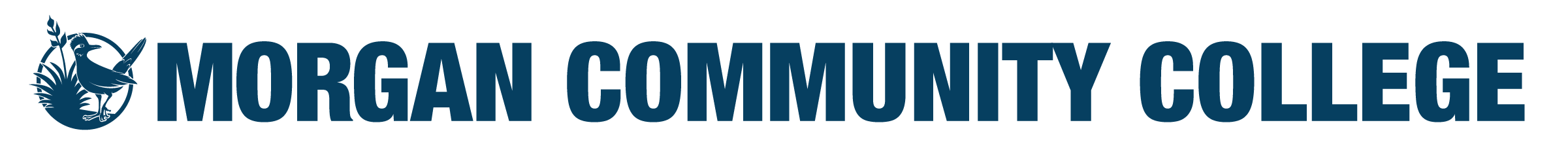 PTA Program OutcomesAcceptance and Matriculation Rates					II.	2-Year Graduation Rates										2022		2023		Overall							73.3%		66.7%		70.4%				III.	2-Year NPTE Pass Rates						2022		2023		OverallNPTE First-Time Pass Rate			80%		75%		77.8%			NPTE Ultimate Pass Rates			90%		100%		94.4%		IV.	Employment Rates for PTA Program Graduates*2021		2022		Overall						100%		100%		100%*Data is gathered 1-year post-graduationFall 2017AdmissionFall 2018 AdmissionFall 2019 AdmissionFall 2020 AdmissionFall 2021 AdmissionFall 2022 AdmissionFall 2023 AdmissionApplications Received915917151511Qualified to Interview71481612109Offered Admission71481612109Assigned to Waitlist0000000Admitted from Waitlist0000000Enrolled71181512109Graduated585118TBDTBD